Задача 1. (5 баллов)Минерал пиролюзит массой 10 г обработали концентрированной соляной кислотой при нагревании. Выделившийся при этом газ поглотили раствором иодида калия, который при этом окрасился в коричневый цвет. Для полного обесцвечивания полученного коричневого раствора было израсходовано 2 л 0.1М раствора тиосульфата натрия. Рассчитайте массовую долю диоксида марганца в пиролюзите.РешениеАвтор Колоколов Ф.А.Составим уравнения реакцииMnO2 + 4HCl  MnCl2 + Cl2 + 2H2O							(1 балл)Cl2 + 2KI  I2 + 2KCl									(1 балл)I2 + 2Na2S2O3  Na2S4O6 + 2NaI								(1 балл)Рассчитаем количество тиосульфата натрия:(Na2S2O3) = 2  0,1 = 0,2 моль.Количество диоксида марганца:(MnO2) = (Cl2) = (I2) = ½ (Na2S2O3) = 0,2 / 2 = 0,1 мольМасса диоксида марганцаm(MnO2) = 0,1  87 = 8,7 г.									(1 балл)Массовая доля диоксида марганца в пиролюзите(MnO2) = 8,7  100 / 10 = 87%								(1 балл)Задача 2. (10 баллов)При термическом разложении натриевой соли А получена натриевая соль В. Подкисленный водный раствор соли В взаимодействует с иодидом калия, причем при добавлении крахмала к полученному раствору наблюдается синее окрашивание. Прибавление раствора В к подкисленному раствору К2Cr2O7 вызывает изменение окраски раствора. При взаимодействии раствора соли А с алюминием в щелочной среде выделяется газ С, содержащий 17,65% водорода. Газ С реагирует с кислородом с образованием бесцветного газа D, не поддерживающего горения. Определите вещества A–D и напишите уравнения всех реакций.РешениеАвтор Колоколов Ф.А.Найдем, какой элемент входит в состав газа С, используя закон эквивалентов (можно использовать другие подходы):17,65 / 82,35 = 1 / x; x = 82,35 / 17,65 = 4,67Составим таблицу в соответствии с валентностью:Очевидно, что элемент – азот.							(2 балла)Газ – аммиак NH3.										(1 балл)Тогда натриевая соль А – нитрат калия (1 балл), а образующаяся при прокаливании соль В - нитрит калия (1 балл).2NaNO3  2NaNO2 + O2								(0,5  балла)Подкисленный водный раствор нитрита натрия реагирует с иодидом калия с образованием молекулярного йода, который дает синее окрашивание с крахмалом:2NaNO2 + 2KI + 2H2SO4  I2 + 2NO + K2SO4 + Na2SO4 + 2H2O 			(1 балл)Прибавление раствора нитрита натрия к подкисленному раствору К2Cr2O7 вызывает изменение окраски, обусловленную присутствием иона Cr3+.3NaNO2 + 4H2SO4 + K2Cr2O7 = 3NaNO3 + Cr2(SO4)3 + 4H2O + K2SO4 			(1 балл)При взаимодействии раствора нитрата натрия с алюминием в щелочной среде выделяется газ С – аммиак.8Al+5NaOH+3NaNO3+18H2O=3NH3+8Na[Al(OH)4]					(1 балл)Аммиак реагирует с кислородом с образованием бесцветного газа D, не поддерживающего горения – азота:										(1 балл)4NH3 + 3O2= 2N2 + 6H2O								(0,5 балла)Задача 3. (5 баллов) Ортофосфат кальция применяется для подкормки птиц и скота, в качестве удобрения для кислых почв. В 200 мл насыщенного раствора 4.28·10-7 моль ионов Ca2+. Определите растворимость соли в воде и произведение растворимости (константу равновесия процесса растворения). Почему столь малорастворимое соединение находит применение как источник кальция и фосфора для живых организмов?РешениеАвтор Лоза С.А.Ортофосфат кальция при растворении в воде диссоциирует на ионыCa3(PO4)2 = 3Ca2+ + 2PO43-							(0,5 балла)Количество соли, растворённой в 0.2 л воды равно n (Ca3(PO4)2) = 4.28·10-7·3=1.284·10-6 моль. Растворимость соли S=1.284·10-6·5=6.42·10-6 моль/л 			(1 балл)Учитывая, что , произведение растворимости равно:							(1 балл)									(1 балл)					(0,5 балла)Растворимость ортофосфата кальция может значительно увеличиваться в кислых растворах за счёт его перехода в более растворимые гидрофосфат и дигидрофосфат. Такие процессы протекают в пищеварительных трактах животных и в кислых почвах. (1 балл)Задача 4 (10 баллов)Для сжигания 8,96 л смеси газообразных веществ А, Б и В было затрачено 31,92 л кислорода. После сжигания полученную смесь пропустили через сосуд с известковой водой, в результате чего выпало 95 г осадка. При пропускании такого же количества исходной смеси через сосуд с бромной водой масса сосуда увеличилась на 8,4 г, а объем смеси уменьшился в 2 раза. Вещество А находит широкое применение в промышленности. Вещества Б и В с бромной водой не реагируют, плотность вещества Б в нормальных условиях составляет 1,34 кг/м3, а объемная доля компонента В составляет 12,5 %. Определите вещества А, Б и В, их молярные соотношения в смеси и напишите уравнения протекающих реакций. РешениеАвтор Беспалов А.В.Определим общее количество веществ А,Б и В в смеси: n(А+Б+В)=0,4 моль.1). Поскольку из условия задачи известно, что с бромной водой взаимодействует только вещество А, можно определить его массу, которая равняется 8,4 г. Так как объем смеси после пропускания через бромную воду уменьшился в 2 раза, соотв. V(A) = 4,48 л, откуда n(A) = 0,2 моль. Исходя из этих данных определяем M(A) = m(A)/n(A) = 42 г/моль. 1 баллПоскольку реакция с бромной водой – это качественная реакция на соединения с кратными связями, используя величину молярной массы вещества А определяем, что это пропилен (CH3-CH=CH2). Под это значение также подходит циклопропан ((CH2)3), взаимодействующий с бромной водой, однако в условии указано, что вещество А находит широкое применение в промышленности (получение полимеров), соответственно вещество А – это пропилен. 								1 баллРеакция пропилена с бромной водой:CH3-CH=CH2 + Br2 → CH3-CHBr-CH2Br							1 балл2). Рассчитаем мольные соотношения компонентов в смеси. n(A) = 0,2 моль; w(A) = 50 %Поскольку объемная доля вещества В известна (w(B)=12,5 %), можно рассчитать кол-во вещества В: n(B) = 0,05 моль.Тогда n(Б) = n(А+Б+В)- n(A) – n(B) = 0,15 моль w(Б) = 37,5 %.			1 балл	3). Исходя из величины плотности вещества Б, определим его молярную массу:M(Б) = ρ (Б) * 22,4 л/моль = 30 г/моль (плотность в кг/м3 численно равна плотности в г/л). Поскольку вещество Б не реагирует с бромной водой, предположим, что это алкан, тогда исходя из величины его молярной массы можно определить, что это этан (C2H6). 	1 балл4). Запишем уравнения горения этана и пропилена:C2H6 + 3,5O2 = 2CO2 + 3H2O								1 баллС3Н6 + 4,5О2 = 3СО2 + 3Н2О								1 балл	Рассчитаем кол-во кислорода, необходимое для сжигания 0,2 моль пропилена и 0,15 моль этана n(O2) = 3,5n(C2H6) + 4,5n(C3H6) = 1,425 моль, откуда V (O2) = 31,92 л. Поскольку по условию задачи этого объёма кислорода было достаточно для полного сжигания смеси, соотв. компонент В - негорючий газ.  Для определения данного вещества воспользуемся данными по пропусканию продуктов сгорания через известковую воду. При взаимодействии углекислого газа с известковой водой образуется осадок карбоната кальция:Ca(OH)2 + CO2 → CaCO3↓ + H2O								1 баллРассчитаем общее количество углекислого газа, образовавшегося вследствие сгорания пропилена и этана: n(CO2) = 2n(C2H6) + 3n(C3H6) = 0,9 моль, соотв. кол-во осадка, образовавшегося из этого газа будет составлять m(CaCO3) = 90 г. В то же время масса выпавшего осадка составила 95 г. Таким образом, 5 г карбоната кальция образовались из 0,05 моль углекислого газа. Это кол-во совпадает с количеством компонента В, соответственно вещество В - это углекислый газ. 					2 балла Задача 5 (5 баллов)Вещество В широко применяется в промышленности в качестве растворителя, а также используется в медицине как средство для ингаляционного наркоза. Синтез данного вещества в лаборатории можно осуществить исходя из карбида кальция по следующей схеме: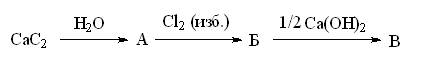 При окислительной деструкции вещества В в качестве одного из продуктов образуется высокотоксичное вещество Г - бесцветный газ с запахом прелого сена, обладающий удушающими свойствами. Определите формулу данного вещества, если известно, что его молекула состоит из атомов трех химических элементов,  а массовая доля углерода составляет 12,12%. Вещество Г энергично реагирует с аммиаком с образованием белого кристаллического вещества Д, которое было синтезировано Ф. Вёлером  в 1828 г. путем нагревания цианата аммония (это открытие было первым известным химическим синтезом органического вещества из неорганического). Определите все указанные вещества.РешениеАвтор Беспалов А.В.При взаимодействии карбида кальция с водой образуется ацетилен:CaC2 + 2H2O → Ca(OH)2 + H-C≡C-HВещество А - ацетилен (C2H2).								1 баллПри действии избытка хлора на ацетилен образуется 1,1,2,2-тетрахлорэтан:H-C≡C-H + 2Cl2 → CH(Cl)2-CH(Cl)2Вещество Б - 1,1,2,2 - тетрахлорэтан (C2H2Cl4).						1 баллПри обработке 1,1,2,2-тетрахлорэтана гидроксида кальция в соотношении 2:1 образуется трихлорэтилен:2CH(Cl)2-CH(Cl)2 + Ca(OH)2 → 2CCl2=CHCl + CaCl2 + 2H2OВещество В - трихлорэтилен (C2HCl3).							1 баллОпределим формулу продукта деструкции Г, предположив, что в его молекуле содержится один атом углерода (деструкция протекает по двойной связи тетрахлорэтилена), тогда М(Г) = А(С)/w(C) = 99. Вторым химическим элементом может быть хлор, учитывая значительную молекулярную массу продукта, можно предположить, что в его составе содержится 2 атома хлора, тогда оставшаяся часть (16 г/моль) приходится на один атом кислорода, соотв. общая формула продукта Г - COCl2. Вещество Г - фосген (COCl2), сильноядовитый газ с запахом прелого сена, использовался в качестве боевого отравляющего вещества удушающего действия.			1 баллПри действии аммиака на фосген образуется мочевина (карбамид):COCl2 + 4NH3 → (NH2)2CO + 2NH4ClВещество Д - карбамид, его синтез из цианата аммония, осуществленный Вёлером был первым известным синтезом органического вещества из неорганического.		1 баллМаксимальный балл – 35.МИНИСТЕРСТВО ОБРАЗОВАНИЯ И НАУКИ КРАСНОДАРСКОГО КРАЯГосударственное бюджетное образовательное учреждениедополнительного образования детей«ЦЕНТР ДОПОЛНИТЕЛЬНОГО ОБРАЗОВАНИЯ ДЛЯ ДЕТЕЙ»350000 г. Краснодар,ул. Красная, 76тел. 259-84-01E-mail: cdodd@mail.ruВсероссийская олимпиада школьниковпо химии2015-2016 учебный годМуниципальный этап10 класс, ответыПредседатель предметно-методической комиссии: Фалина И.В., к.х.н., доцентВалентностьАтомная массаЭлементI4,67HeII9,34BeIII14,01NIV18,68FV23,35Na